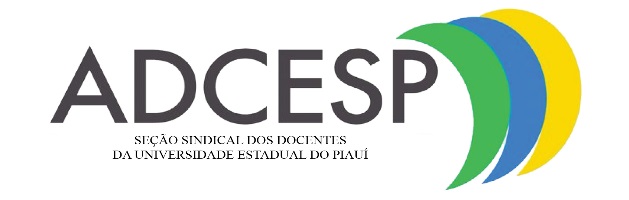 SEÇÃO SINDICAL DOS DOCENTES DA UNIVERSIDADE ESTADUAL DO PIAUÍ – ADCESPADCESP/SSind-ANDES/SN, Filiada à CSP- CONLUTASCNPJ: 12059952/0001-60Rua João Cabral, S/N, Bairro Pirajá, 6400 Fone: (0xx86)3213-2300, E-mail: adcesp@gmail.comOs professores abaixo relacionados e assinados, em acordo ao Regimento da ADCESP, Estatuto do ANDES e Regimento eleitoral, solicitam a comissão eleitoral a inscrição da chapa da eleição para a nova coordenação estadual da ADCESP e coordenações regionais, gestão 2022/2024.CHAPA: ______________NOME DA CHAPA: _________________________COORDENAÇÃO ESTADUALCoordenador (a) Geral:___________________________________________________Assinatura:Coordenador (a) de Comunicação: __________________________________________Assinatura:Coordenador (a) de Finanças: _____________________________________________Assinatura:Coordenador (a) de Politica e Formação Sindical:_______________________________________________________________Assinatura:Coordenador (a) de Atividades Culturais e Lazer:_________________________________________________________________Assinatura:Coordenador (a) de Politicas Educacionais:__________________________________________________________Assinatura:Coordenador (a) de Etnia, Gênero e Diversidade:____________________________________________________________________________________________.Assinatura:Suplentes:Nome:_________________________________________________________________Assinatura:Nome:_________________________________________________________________Assinatura:Nome:_________________________________________________________________Assinatura:SEÇÃO SINDICAL DOS DOCENTES DA UNIVERSIDADE ESTADUAL DO PIAUÍ – ADCESPADCESP/SSind-ANDES/SN, Filiada à CSP- CONLUTASCNPJ: 12059952/0001-60Rua João Cabral, S/N, Bairro Pirajá, 6400 Fone: (0xx86)3213-2300, E-mail: adcesp@gmail.comREGIONAISRegional do Campus: _____________________________________________________Coordenador (a) Geral da Regional: _________________________________________Assinatura: _____________________________________________________________Coordenador (a) Finanças e Comunicação: ____________________________________Assinatura: _____________________________________________________________Regional do Campus: _____________________________________________________Coordenador (a) Geral da Regional: _________________________________________Assinatura: _____________________________________________________________Coordenador (a) Finanças e Comunicação: ____________________________________Assinatura: _____________________________________________________________Regional do Campus: _____________________________________________________Coordenador (a) Geral da Regional: _________________________________________Assinatura: _____________________________________________________________Coordenador (a) Finanças e Comunicação: ____________________________________Assinatura: _____________________________________________________________SEÇÃO SINDICAL DOS DOCENTES DA UNIVERSIDADE ESTADUAL DO PIAUÍ – ADCESPADCESP/SSind-ANDES/SN, Filiada à CSP- CONLUTASCNPJ: 12059952/0001-60Rua João Cabral, S/N, Bairro Pirajá, 6400 Fone: (0xx86)3213-2300, E-mail: adcesp@gmail.comDECLARAÇÃOEu, ___________________________________________________________________ associado a ADCESP declaro que não ocupo cargo eletivos ou função administrativa gratificada na direção da IES, como reitor (a), vice-reitor (a), diretor (a) e vice-diretor (a) de unidade e congêneres, pró-reitor (a), assessore (a)as, cargos políticos eletivos, função administrativa gratificada no âmbito da UESPI consoante com o srt.53, §§ 2º e 3º do Estatuto do ANDES – SN.Teresina, _____ de  Outubro de 2022_____________________________________________________________________Assinatura